СОБРАНИЕ  ДЕПУТАТОВ  ВЕСЬЕГОНСКОГО  РАЙОНАТВЕРСКОЙ  ОБЛАСТИРЕШЕНИЕг. Весьегонск24.05.2016                                                                              № 122    В соответствии с законом Тверской области от 15 июля 2015 г. № 76-ЗО «Об отдельных вопросах, связанных с осуществлением полномочий лиц, замещающих муниципальные должности в Тверской области» (с изменениями и дополнениями от 4 февраля 2016 г.), Уставом Весьегонского района Тверской области,Собрание депутатов Весьегонского района Тверской области решило:1. Утвердить Положение об отдельных вопросах, связанных с осуществлением полномочий лиц, замещающих муниципальные должности в муниципальном образовании Тверской области «Весьегонский район» (прилагается).2. Признать утратившим силу решение Собрания депутатов Весьегонского района от 24.09.2009 № 77 «О Положении о правовом статусе и социальных гарантиях лиц, находящихся на муниципальных должностях муниципального образования Тверской области «Весьегонский район».3. Настоящее решение вступает в силу со дня его принятия.         Глава района                                                  А.В.Пашуков               Утверждено: решением Собрания депутатов Весьегонского района от 24.05.2016 № 122Положение 
об отдельных вопросах, связанных с осуществлением полномочий лиц,             замещающих муниципальные должности в муниципальном образовании                  Тверской области «Весьегонский район»1. Общие положения1.1. Настоящим Положением определяются гарантии осуществления полномочий лиц, замещающих муниципальные должности в муниципальном образовании Тверской области «Весьегонский район» (далее также – лица, замещающие муниципальные должности), и особенности правового статуса лиц, замещающих муниципальные должности.1.2. Понятия и термины, используемые в настоящем Положении, применяются в значениях, определенных федеральным законодательством и законами Тверской области.2. Лица, замещающие муниципальные должности 2.1. Лицами, замещающими муниципальные должности в муниципальном образовании Тверской области «Весьегонский район» являются:1) Глава Весьегонского района;2) депутат Собрания депутатов Весьегонского района.2.2. В соответствии с Уставом Весьегонского района Тверской области, Глава Весьегонского района осуществляет свои полномочия на постоянной основе, депутат Собрания депутатов Весьегонского района осуществляет свои полномочия на не постоянной основе.3. Осуществление полномочий лицами, замещающими муниципальные должности3.1. Для лиц, замещающих муниципальные должности, основанием замещения муниципальных должностей является избрание (назначение) на соответствующую должность в порядке, установленном федеральным законодательством, законодательством Тверской области, Уставом Весьегонского района Тверской области.  3.2. Требования к лицам, замещающим муниципальные должности, устанавливаются федеральным законодательством и Уставом Весьегонского района Тверской области.3.3. Лица, замещающие муниципальные должности, должны соблюдать ограничения, запреты, исполнять обязанности, которые установлены Федеральным законом от 25.12.2008 №273-Ф3 «О противодействии коррупции» и другими федеральными законами. Федеральными конституционными законами, федеральными законами, законами Тверской области, муниципальными нормативными правовыми актами в целях противодействия коррупции могут устанавливаться иные запреты, ограничения, обязательства и правила служебного поведения.4. Сроки полномочий лиц, замещающих муниципальные должности4.1. Срок полномочий Главы Весьегонского района устанавливается в соответствии с законом Тверской области от 27.11.2014 № 93-ЗО «Об отдельных вопросах формирования представительных органов муниципальных районов Тверской области и избрания глав муниципальных образований Тверской области».4.2. Срок полномочий депутата Собрания депутатов Весьегонского района составляет пять лет.Полномочия депутата Собрания депутатов Весьегонского района начинаются со дня его избрания и прекращаются со дня начала работы Собрания депутатов Весьегонского района нового созыва.5. Правовая основа гарантий лиц, замещающих муниципальные должностиГарантии осуществления полномочий лиц, замещающих муниципальные должности, устанавливаются Уставом Весьегонского района Тверской области в соответствии с федеральными законами, законом Тверской области от 15.07.2015 № 76-ЗО «Об отдельных вопросах, связанных с осуществлением полномочий лиц, замещающих муниципальные должности в Тверской области» и иными законами Тверской области.6. Гарантии обеспечения деятельности лиц, замещающих муниципальные должности6.1. Лицам, замещающим муниципальные должности, обеспечиваются условия для беспрепятственного осуществления своих полномочий.6.2. Уставом Весьегонского района Тверской области лицам, замещающим муниципальные должности, могут быть предоставлены дополнительные гарантии обеспечения их деятельности.7. Гарантии прав лиц, замещающих муниципальные должности, при привлечении к ответственностиГарантии прав лиц, замещающих муниципальные должности, при привлечении к уголовной и административной ответственности устанавливаются федеральным законодательством.8. Право лиц, замещающих муниципальные должности, на первоочередной прием должностными лицамиЛица, замещающие муниципальные должности, при осуществлении своих полномочий пользуются правом на прием в первоочередном порядке руководителями и другими должностными лицами органов местного самоуправления Весьегонского района, руководителями и уполномоченными ими должностными лицами исполнительных органов государственной власти Тверской области в соответствии с административными регламентами этих органов либо иным правовым актом, регламентирующим порядок их внутренней деятельности.9. Гарантии депутатской деятельностиНа время участия в заседании Собрания депутатов Весьегонского района депутат, осуществляющий полномочия на непостоянной основе, освобождается от выполнения производственных или служебных обязанностей по месту работы на основании официального уведомления о проведении заседаний (сессий) Собрания депутатов Весьегонского района.10. Предоставление сведений о доходах, расходах об имуществе и обязательствах имущественного характера10.1. Лицо, замещающее муниципальную должность, обязано представлять сведения о своих доходах, об имуществе и обязательствах имущественного характера, а также сведения о доходах, об имуществе и обязательствах имущественного характера своих супруги (супруга) и несовершеннолетних детей.10.2. Лицо, замещающее муниципальную должность, обязано ежегодно в сроки, установленные для представления сведений о доходах, об имуществе и обязательствах имущественного характера, представлять сведения о своих расходах, а также о расходах своих супруги (супруга) и несовершеннолетних детей по каждой сделке по приобретению земельного участка, другого объекта недвижимости, транспортного средства, ценных бумаг, акций (долей участия, паев в уставных (складочных) капиталах организаций), совершенной им, его супругой (супругом) и (или) несовершеннолетними детьми в течение календарного года, предшествующего году представления сведений (далее - отчетный период), если общая сумма таких сделок превышает общий доход данного лица и его супруги (супруга) за три последних года, предшествующих отчетному периоду, и об источниках получения средств, за счет которых совершены эти сделки. Указанные в пунктах 10.1. и 10.2. настоящего раздела сведения представляются по утвержденной Президентом Российской Федерации форме справки, в порядке и сроки, которые установлены решением Собрания депутатов Весьегонского района.10.3. Контроль за соответствием расходов лица, замещающего муниципальную должность, расходов его супруги (супруга) и несовершеннолетних детей доходам данного лица и его супруги (супруга) осуществляется в случаях, установленных Федеральным законом от 03.12.2012 № 230-ФЗ «О контроле за соответствием расходов лиц, замещающих государственные должности, и иных лиц их доходам» (далее - контроль за расходами), в порядке, предусмотренном названным Федеральным законом и Федеральным законом от 25.12.2008 № 273-ФЗ «О противодействии коррупции», с учетом положений настоящего раздела.10.4. Контроль за расходами осуществляется подразделением Правительства Тверской области или должностным лицом указанного органа, ответственным за работу по профилактике коррупционных и иных правонарушений.10.5. Решение об осуществлении контроля за расходами принимается Губернатором Тверской области либо уполномоченным им должностным лицом в соответствии с Федеральным законом от 03.12.2012 № 230-ФЗ «О контроле за соответствием расходов лиц, замещающих государственные должности, и иных лиц их доходам».11. Порядок размещения в информационно-телекоммуникационной сети «Интернет» сведений о доходах, расходах, об имуществе и обязательствах имущественного характера,  а также предоставления таких сведений для опубликования средствам массовой информации11. Сведения о доходах, расходах, об имуществе и обязательствах имущественного характера, представленные лицами, замещающими муниципальные должности, подлежат размещению на официальном сайте муниципального образования Тверской области «Весьегонский район» в информационно-телекоммуникационной сети «Интернет», а также предоставлению для опубликования средствам массовой информации в порядке, установленном решением Собрания депутатов Весьегонского района, с соблюдением требований законодательства Российской Федерации о защите персональных данных.12. Обязанность лица, замещающего муниципальную должность, сообщать о возникновении личной заинтересованности с целью предотвращения или урегулирования конфликта интересов, а также принимать меры по предотвращению или урегулированию такого конфликтаЛицо, замещающее муниципальную должность, обязано сообщать в порядке, установленном решением Собрания депутатов Весьегонского района, о возникновении личной заинтересованности при исполнении должностных обязанностей, которая приводит или может привести к конфликту интересов, а также принимать меры по предотвращению или урегулированию такого конфликта.13. Гарантии для Главы Весьегонского района Главе Весьегонского района предоставляются гарантии, компенсации и льготы, предусмотренные федеральными законами, законами Тверской области для муниципальных служащих.Уставом Весьегонского района Главе Весьегонского района могут быть предоставлены дополнительные гарантии.14. Оплата труда Главы Весьегонского района14.1. Оплата труда Главы Весьегонского района производится в виде денежного содержания, которое состоит из должностного оклада, а также из ежемесячных и иных дополнительных выплат.14.2. К ежемесячным и иным дополнительным выплатам относятся:1) ежемесячное денежное поощрение;2) ежемесячная надбавка к должностному окладу за выслугу лет;3) ежемесячной надбавки к должностному окладу за особые условия; 4) ежемесячная надбавка к должностному окладу за работу со сведениями, составляющими государственную тайну; 5) материальная помощь; 6) премии за выполнение особо важных и сложных заданий; 7) единовременная выплата при предоставлении ежегодного оплачиваемого отпуска;8) иные выплаты, предусмотренные законодательством и нормативными правовыми актами Собрания депутатов Весьегонского района.14.3. Размер должностного оклада Главы Весьегонского района устанавливается в соответствии с постановлением Правительства Тверской области от 19.12.2012 № 789-пп «Об утверждении методики расчета норматива формирования расходов на оплату труда депутатов, выборных должностных лиц местного самоуправления муниципальных образований Тверской области, осуществляющих свои полномочия на постоянной основе, муниципальных служащих Тверской области и методики расчета норматива формирования расходов на содержание органов местного самоуправления муниципальных образований Тверской области».14.4. Размер ежемесячного денежного поощрения Главы Весьегонского района составляет 35% должностного оклада.  14.5. Ежемесячная надбавка к должностному окладу за выслугу лет Главе Весьегонского района устанавливается в процентах к его должностному окладу в зависимости от стажа работы:от 1 года до 5 лет – 10 %;от 5 лет до 10 лет – 15%;от 10 лет до 15 лет – 20%;свыше 15 лет – 30 %.В стаж Главы Весьегонского района, дающий право на получение ежемесячной надбавки за выслугу лет, доплаты к пенсии и дополнительных оплачиваемых отпусков, включаются все периоды трудовой деятельности.14.6. Предельный размер ежемесячной надбавки к должностному окладу за особые условия Главе Весьегонского района – 200 % от должностного оклада.14.7. Ежемесячная надбавка к должностному окладу за работу со сведениями, составляющими государственную тайну, Главе Весьегонского района устанавливается в соответствии с постановлением Правительства РФ от 18.09.2006 № 573 «О предоставлении социальных гарантий гражданам, допущенным к государственной тайне на постоянной основе, и сотрудникам структурных подразделений по защите государственной тайны».14.8. Материальная помощь Главе Весьегонского района оказывается в размере одного должностного оклада в год и выплачивается за счет средств фонда оплаты труда.14.9. Премия за выполнение особо важных и сложных заданий Главе Весьегонского района выплачивается в размере двух должностных окладов в год.14.10. При предоставлении ежегодного оплачиваемого отпуска Главе Весьегонского района выплачивается единовременная выплата в размере одного должностного оклада в год за счет средств фонда оплаты труда.14.11. За счет экономии средств фонда оплаты труда, Главе Весьегонского района может выплачиваться единовременная материальная помощь в размере одного должностного оклада:1) к юбилейной дате 50 лет; к 55-летию со дня рождения (женщинам); к 60-летию со дня рождения (мужчинам);2) в случаях смерти близких родственников лица, замещающего муниципальную должность на постоянной основе (дети, супруг, родители). 14.12. Размер должностного оклада Главы Весьегонского района, в соответствии с решением о бюджете Весьегонского района на соответствующий год увеличивается (индексируется) в сроки и в пределах размера повышения (индексации) должностных окладов муниципальных служащих муниципального образования Тверской области «Весьегонский район».15. Отпуск Главы Весьегонского района 15.1. Главе Весьегонского района предоставляется ежегодный основной оплачиваемый отпуск продолжительностью не более 35 календарных дней и ежегодный дополнительный оплачиваемый отпуск продолжительностью не более 15 календарных дней, из расчета один календарный день за каждый год работы на данной должности.15.2. Право на ежегодный дополнительный оплачиваемый отпуск за выслугу лет соответствующей продолжительности возникает у Главы Весьегонского района со дня достижения стажа, необходимого для предоставления такого отпуска. Ежегодный дополнительный оплачиваемый отпуск за выслугу лет суммируется с ежегодным основным оплачиваемым отпуском (предоставляется сверх ежегодного оплачиваемого отпуска).16. Пенсионное обеспечение Главы Весьегонского районаПенсионное обеспечение Главы Весьегонского района осуществляется в соответствии с законодательством.Главе Весьегонского района, в связи с выходом на трудовую пенсию по старости или по инвалидности за счет средств местного бюджета назначается и выплачивается доплата к трудовой пенсии по старости или по инвалидности, установленная для муниципальных служащих Весьегонского района.Условия назначения и порядок выплаты ежемесячной доплаты к трудовой пенсии по старости или по инвалидности Главе Весьегонского района определяются в соответствии с Положением о муниципальной службе в муниципальном образовании Тверской области «Весьегонский район», утвержденным решением Собрания депутатов Весьегонского района от 29.04.2008 № 353.17. Ответственность лица, замещающего муниципальную должностьЛицо, замещающее муниципальную должность, за невыполнение или ненадлежащее выполнение должностных полномочий, за коррупционные правонарушения несет ответственность, предусмотренную законодательством Российской Федерации.Пояснительная запискак проекту решения Собрания депутатов Весьегонского района «Об утверждении Положения об отдельных вопросах, связанных с осуществлением полномочий лиц, замещающих муниципальные должности в муниципальном образовании Тверской области «Весьегонский район»Проект решения Собрания депутатов Весьегонского района «Об утверждении Положения об отдельных вопросах, связанных с осуществлением полномочий лиц, замещающих муниципальные должности в муниципальном образовании Тверской области «Весьегонский район» разработан в связи с вступлением в силу закона Тверской области от 15.07.2015 №76-ЗО «Об отдельных вопросах, связанных с осуществлением полномочий лиц, замещающих муниципальные должности в Тверской области».В настоящий момент в Весьегонском районе действует решение Собрания депутатов Весьегонского района от 24.09.2009 № 77 «О Положении о правовом статусе и социальных гарантиях лиц, находящихся на муниципальных должностях муниципального образования Тверской области «Весьегонский район».В целях реализации положений, предусмотренных законом Тверской области от 15.07.2015 № 76-ЗО «Об отдельных вопросах, связанных с осуществлением полномочий лиц, замещающих муниципальные должности в Тверской области» и выработки единообразного подхода правового регулирования вопросов предоставления гарантий осуществления полномочий лиц, замещающих муниципальные должности в муниципальном образовании Тверской области «Весьегонский район», и особенностей правового статуса лиц, замещающих муниципальные должности на постоянной основе, проектом решения Собрания депутатов Весьегонского района осуществляется правовое регулирование указанных вопросов, и признается утратившим силу решение Собрания депутатов Весьегонского района от 24.09.2009 № 77 «О Положении о правовом статусе и социальных гарантиях лиц, находящихся на муниципальных должностях муниципального образования Тверской области «Весьегонский район».В проекте решения, закрепляются, в том числе положения в части особенностей представления сведений о своих доходах, расходах, об имуществе и обязательствах имущественного характера лицами, замещающими муниципальные должности, а также сведения о доходах, об имуществе и обязательствах имущественного характера своих супруг (супругов) и несовершеннолетних детей.Принятие указанного проекта решения не повлечет за собой дополнительных расходов из бюджета Весьегонского района.Об утверждении Положения об отдельных вопросах, связанных с осуществлением полномочий лиц, замещающих муниципальные должности в муниципальном образовании Тверской области «Весьегонский район» 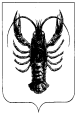 